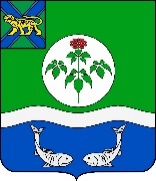 АДМИНИСТРАЦИЯОЛЬГИНСКОГО МУНИЦИПАЛЬНОГО РАЙОНАПОСТАНОВЛЕНИЕОб утверждении Положения об осуществлении выплаты стипендии студентам, обучающимся на педагогических специальностях в образовательных организациях высшего профессионального образования по договорам о целевом обученииВ соответствии с  п.13 ст.36 Федерального закона Российской Федерации от 29.12.2012 № 273-ФЗ «Об образовании в Российской Федерации», Постановлением Правительства Российской Федерации от 21 марта 2019 г. № 302 "О целевом обучении по образовательным программам среднего профессионального и высшего образования и признании утратившим силу постановления Правительства Российской Федерации от 27 ноября 2013 г. № 1076, руководствуясь Уставом Ольгинского муниципального района, в целях, привлечения молодых специалистов-педагогов, обучающихся по договору о целевом обучении для работы в общеобразовательных учреждениях Ольгинского муниципального  района,  администрация Ольгинского муниципального  районаПОСТАНОВЛЯЕТ:1.  Утвердить Положение об осуществлении выплаты стипендии студентам, обучающимся на педагогических специальностях в образовательных организациях высшего профессионального образования по договорам о целевом обучении.2.   МКУ «Ольгинский ОНО» (Мальцева Е.С.) довести содержание Положения до сведения руководителей общеобразовательных организаций. 3. Организационному отделу администрации Ольгинского муниципального района (Иосипчук Е.Ю.) обеспечить официальное опубликование (обнародование) настоящего постановления.           4. Настоящее постановление вступает в силу с момента его официального опубликования и распространяет своё действие на правоотношения, возникшие с 01.01.2021 года.     5.  Контроль за исполнением настоящего постановления возложить на первого заместителя главы администрации Ольгинского муниципального района (Ванникова Е.Э.).Глава Ольгинского муниципального района-                                        Ю.И.Глушкоглава администрации муниципального районаУТВЕРЖДЕНОПостановлением администрации Ольгинского муниципальногоРайонаот 22.12.2021 г. №  572ПОЛОЖЕНИЕ об осуществлении выплаты стипендии студентам,обучающимся на педагогических специальностях в образовательных организациях высшего профессиональногообразования по договорам о целевом обучении1. Общие положения 1.1.  Настоящее Положение определяет порядок выплаты и размер стипендии студентам, обучающимся на педагогических специальностях в образовательных организациях высшего профессионального образования (далее – высшее учебное заведение) по договорам о целевом обучении, заключенным с администрацией Ольгинского муниципального района. В соответствии с договором о целевом обучении студенту в период обучения предоставляются меры поддержки в виде ежемесячной выплаты стипендии.1.2.   Право на получение стипендии имеют студенты, обучающиеся на педагогических специальностях в высших учебных заведениях, и заключившие договор о целевом обучении с администрацией Ольгинского муниципального района (далее - Студенты).1.3. Бюджетное обязательство по выплате студентам стипендии в рамках настоящего Положения закрепляется за МКУ «Ольгинский ОНО» (далее-уполномоченный орган). В соответствии с договорами уполномоченный орган обязуется выплачивать студентам в период их обучения муниципальную стипендию в виде ежемесячной выплаты (далее – стипендия).1.4.    Источник финансирования –бюджет Ольгинского муниципального района. 1.5.  Финансовые средства для выплаты стипендии носят целевой характер и не могут быть использованы на другие цели.2. Условия и порядок осуществления денежных выплат2.1.   Уполномоченный орган предоставляет Студенту в период его обучения, в рамках заключенного договора в виде ежемесячной выплаты, стипендию в размере 1000 (одна тысяча) рублей.2.2. Выплата стипендии производится ежемесячно посредством перечисления на личный счет (банковскую карту) студента. Период выплаты стипендии – с 01 сентября по 30 июня в течение всех лет обучения студента.	2.5.  Для получения стипендии Студент обращается с заявлением в администрацию или уполномоченный орган.К заявлению прилагаются следующие документы:1) справка из высшего учебного заведения о зачислении Студента;2)   копия лицевого счета (банковская карта студента);3)   копия паспорта;4)   согласие на обработку персональных данных.5)   копии приказов (выписки из приказов) о зачислении на 1 курс или об окончании очередного семестра, о переводе на 2 и последующие курсы не позднее 01 сентября и 1 марта; 6) копия ИНН;7) копия СНИЛС2.6.   Выплата стипендий Студентам производится до 25 числа каждого месяца, путем перечисления денежных средств на лицевой счет Студента.2.7.    Выплата ежемесячной стипендии прекращается:-  в случае расторжения договора о целевом обучении;-  в случае отчисления из высшего учебного заведения;- в случае не предоставления копий приказов (выписки из приказов) о зачислении на 1 курс или об окончании очередного семестра, о переводе на 2 и последующие курсы не позднее 01 сентября . 	2.8. В случае отчисления из высшего учебного заведения Студенты, получающие стипендию, в течение 5 рабочих дней в письменной форме извещают администрацию в соответствии с договором о целевом обучении, о наступлении обстоятельств, влекущих прекращение выплаты стипендии.2.9. При отчислении студента из высшего учебного заведения до окончания срока освоения образовательной программы по причине неуспеваемости, либо добровольного оставления высшего учебного заведения, Студент возвращает выплаченную ему стипендию в полном объеме путем перечисления денежных средств на счет уполномоченного органа, не позднее одного месяца со дня наступления обстоятельств, влекущих прекращение выплаты стипендии. При отказе от возврата выплаченной стипендии, денежные средства взыскиваются со Студента в судебном порядке.2.10. Студент, обучающийся по договору о целевом обучении по окончании учебного образовательного учреждения, обязан заключить с общеобразовательным учреждением Ольгинского муниципального района трудовой договор (контракт) не позднее чем через один месяц со дня получения соответствующего документа об образовании и о квалификации, в соответствии с которым обязан отработать 3 (три) года с момента его заключения.2.11. В случае неисполнения обязательств по трудоустройству в образовательных организациях Ольгинского муниципального района, студент, обучающийся по договору о целевом обучении, обязан возместить на счет уполномоченного органа в течение трех месяцев расходы, в размере полученной стипендии.       22.12.2021пгт Ольга№572